JUDUL MAKALAH (14pt, Times New Roman, Bold)Penulis 1Author institutionEmailPenulis 2Author institutionEmailPenulis 3Author institutionEmail (12pt, Times New Roman, Bold)Abstract (11pt, times new roman, italics, bold)Silahkan menenpatkan abstract dibagian ini! Abstract ditulis dalam bahasa inggris dan terdiri dari 150 -200 kata yang berisi tujuan penelitian, lingkup, metode ringkas, hasil utama dan simpulan utama. (11pt, times new roman, italics, space 1). Keywords berisi 5 kata kunci yang berfungsi memudahkan keteraksesan melalui internet. (11pt, times new roman, italics). Keywords: kata kunci 1: kata kunci 2: kata kunci 3: kata kunci 4: kata kunci 5.PENDAHULUAN (Times new roman, 12, tebal, huruf besar semua)Sub Pertama (Times new roman, 12, tebal, huruf besar di awal kata) Sub Kedua (Times new roman, 12, tebal, cetak miring, huruf besar di awal kata)Sub Ketiga (Times new roman, 12, cetak miring, huruf besar di awal kata)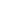 Silahkan menempatkan bagian pendahuluan naskah dibagian ini!. Pendahuluan memaparkan permasalahan atau alasan dilakukan penelitian atau penulisan artikel, perkembangan pemikiran mutakhir (5-10 tahun terakhir) sebagai pembanding (times new roman, 12, spasi 1.5). First line indent 1.5 cm. Penempatan tabel dan gambar digabung dengan naskah. Setiap table diberi nomor dan judul diatas table dan sumber dibawah tabel. Table hanya bergaris untuk judul kolom dan akhir baris saja. Setiap gambar diberi nomor, judul dan sumber dibawah gambar.TELAAH TEORETIS (Times new roman, 12, tebal, huruf besar semua)Sub Pertama (Times new roman, 12, tebal, huruf besar di awal kata) Sub Kedua (Times new roman, 12, tebal, cetak miring, huruf besar di awal kata)Sub Ketiga (Times new roman, 12, cetak miring, huruf besar di awal kata)Silahkan menempatkan bagian telaah teoretis naskah dibagian ini!. Telaah teoretis memaparkan teori & pengembangan hipotesis yang digunakan dalam penelitian.METODE (Times new roman, 12, tebal, huruf besar semua)Sub Pertama (Times new roman, 12, tebal, huruf besar di awal kata) Sub Kedua (Times new roman, 12, tebal, cetak miring, huruf besar di awal kata)Sub Ketiga (Times new roman, 12, cetak miring, huruf besar di awal kata)Silahkan menempatkan bagian metode naskah dibagian ini!. Metode memuat pendekatan, landasan teori, kerangka berpikir, bahan, lokasi, cara/teknik dalam memperoleh sumber dan analisis data, serta instrument utama yang dipakai. (times new roman, 12, spasi 1.5). First line indent 1.5 cm. Penempatan tabel dan gambar digabung dengan naskah. Setiap table diberi nomor dan judul diatas table dan sumber dibawah tabel. Table hanya bergaris untuk judul kolom dan akhir baris saja. Setiap gambar diberi nomor, judul dan sumber dibawah gambar. Penulisan formula disertai dengan nomor.  …. (1) … (2)Table 1. Judul Tabel (Times new roman, 12, tebal huruf besar setiap kata, tanpa spasi)Sumber:HASIL (Times new roman, 12, tebal, huruf besar semua)Sub Pertama (Times new roman, 12, tebal, huruf besar di awal kata) Sub Kedua (Times new roman, 12, tebal, cetak miring, huruf besar di awal kata)Sub Ketiga (Times new roman, 12, cetak miring, huruf besar di awal kata)Silahkan menempatkan bagian hasil makalah dibagian ini! Hasil memuat data atau informasi yang terkumpul, analisis yang sesuai dengan pendekatn dan penafsiran serta sintesis yang digunakan sebagai dasar penyimpulan atau teori baru. (times new roman, 12, spasi 1.5). First line indent 1.5 cm. Penempatan tabel dan gambar digabung dengan naskah. Setiap table diberi nomor dan judul diatas table dan sumber dibawah tabel. Table hanya bergaris untuk judul kolom dan akhir baris saja. Setiap gambar diberi nomor, judul dan sumber dibawah gambar. Penulisan formula disertai dengan nomor.Gambar 1. Judul gambarSumber: PEMBAHASAN (Times new roman, 12, tebal, huruf besar semua)Sub Pertama (Times new roman, 12, tebal, huruf besar di awal kata) Sub Kedua (Times new roman, 12, tebal, cetak miring, huruf besar di awal kata)Sub Ketiga (Times new roman, 12, cetak miring, huruf besar di awal kata)Silahkan menempatkan bagian pembahasan naskah dibagian ini! Pembahasan mengaitkan simpulan dengan pendapat, teori dan hasil penelitian peneliti lain yang telah ada untuk disimpulkan menjadi teori umum baru. Hasil dan pembahasan dapat digabung. (times new roman, 12, spasi 1.5). First line indent 1.5 cm. Penempatan tabel dan gambar digabung dengan naskah. Setiap table diberi nomor dan judul diatas table dan sumber dibawah tabel. Table hanya bergaris untuk judul kolom dan akhir baris saja. Setiap gambar diberi nomor, judul dan sumber dibawah gambar. Penulisan formula disertai dengan nomor.Tabel 2. Judul Tabel (Times new roman, 12, tebal huruf besar setiap kata, no space)Sumber:KESIMPULANSilahkan menempatkan bagian kesimpulan dibagian ini! (times new roman, 12, spasi 1.5). First line indent 1.5 cm.  DAFTAR PUSTAKASilahkan menempatkan bagian daftar pustaka dibagian ini! Daftar pustaka hanya memuat sumber yang dikutip dalam penulisan artikel dan disusun berdasarkan abjad. Penulisan dafyar pustaka merujuk APA – style. (times new roman, 11, spasi 1). Hanging line indent 1cm.Capalbo, F., Frino, A., Mollica, V. & Palumbo, R. 2014. Accrual-based earnings management in state owned companies: Implications for transnational accounting regulation. Accounting, Auditing & Accountability Journal, 27, 1026-1040.Kieso, D. E., Weygandt, J. J., & Warfield, T. D. (2012). Intermediate Accounting (14 ed.). United States of America: John Wiley & Sons.LAMPIRANSilahkan menempatkan bagian lampiran dibagian ini! Lampiran diberi nomor urut.NamaKelasKelasKelasHasilKeteranganABCNoNamaKeteranganJumlah